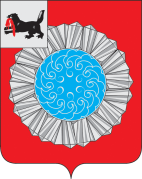 Российская ФедерацияИркутская областьСлюдянский муниципальный районДУМА МУНИЦИПАЛЬНОГО ОБРАЗОВАНИЯ СЛЮДЯНСКИЙРАЙОНР Е Ш Е Н И ЕРешение принято районной Думой 22 февраля 2017г. О внесении дополнений в Прогнозный план(программу) приватизации муниципального имущества муниципального образования Слюдянский район на 2017 годВ целях более эффективного управления муниципальной собственностью муниципального образования Слюдянский район и пополнения доходной части районного бюджета, руководствуясь Федеральным законом от 21 декабря 2001 года № 178-ФЗ «О приватизации государственного и муниципального имущества», Федеральным законом от 06 октября 2003 года № 131-ФЗ «Об общих принципах организации местного самоуправления в Российской Федерации», статьями 31, 48 Устава муниципального образования Слюдянский район (новая редакция), зарегистрированного постановлением Губернатора Иркутской области от 30 июня 2005 года № 303-п, РАЙОННАЯ  ДУМА  Р Е Ш И Л А:1. Внести в Прогнозный план (программу) приватизации муниципального имущества муниципального образования Слюдянский район на 2017 год, утвержденный решением Думы муниципального образования Слюдянский район 22.12.2016г. №62 – VI рд, дополнения согласно Приложению № 1.2. Опубликовать настоящее решение в приложении к газете «Славное море», а также разместить на официальном сайте администрации муниципального образования Слюдянский район в информационно-телекоммуникационной сети «Интернет»: www.sludyanka.ru, в разделе «Администрация муниципального района/ МКУ «Комитет по управлению муниципальным имуществом и земельным отношениям муниципального образования Слюдянский район»/ Положения, административные регламенты».Мэр муниципального образованияСлюдянский район							                                  А.В. ДолжиковПредседатель  Думы муниципального образованияСлюдянский  район						                                                                                      А.Г. Чубаровот 22 февраля 2017г. №  10  - VI рдПриложение № 1к решению районной Думыот 22 февраля 2017г. №  10 -VI рдПрогнозный план (программа) приватизации муниципального имущества муниципального образования Слюдянский район на 2017 год1. Недвижимое имущество Начальная цена устанавливается на основании отчета об оценке рыночной стоимости имущества.Председатель КУМИ  администрациимуниципального района						                            Л.В. Стаценская№п/пНаименование недвижимого имущества, местонахождениеНаименование балансодержателяСрок привати-зации1Здание, назначение: нежилое, количество этажей: 1, в том числе подземных: 0, лит А, общая площадь 295,4 кв.м., адрес: Иркутская область, г. Слюдянка, ул. Слюдянских Красногвардейцев, д. 52.КУМИ администрации муниципального районаIIквартал 2017